                                                                 УТВЕРЖДАЮ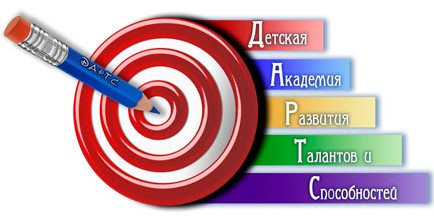 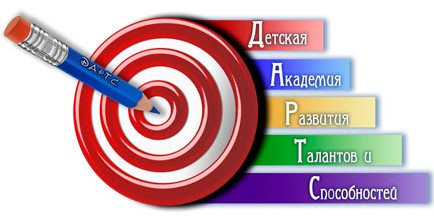                                                                                              ИП Тарасова Елена Алексеевна                                                                          _________________                                                                       «28» апреля 2021 г.ПОЛОЖЕНИЕо порядке обработки и хранения персональных данныхклиентов ИП Тарасова Елена Алексеевна («Детская академия ДАРТС»)Настоящее Положение разработано на основании Конституции Российской Федерации, Федерального закона от 27 июля 2006 №152-ФЗ «О персональных данных», призвано обеспечить права и свободу клиентов ИП Тарасова Елена Алексеевна («Детская академия ДАРТС») при обработке их персональных данных.1. Общие положения1.1. Персональные данные клиентов – сведения о фактах, событиях и обстоятельствах жизни клиентов, позволяющие идентифицировать его личность, необходимые администрации ИП Тарасова Елена Алексеевна (далее – администрация) и касающиеся пребывания несовершеннолетних детей клиентов в ИП Тарасова Елена Алексеевна («Детская академия ДАРТС»)1.2. К персональным данным клиентов относятся:- сведения, содержащиеся в документе, удостоверяющем личность;- сведения о месте проживания;- контактный номер телефона, адрес электронной почты клиента;- сведения о состоянии здоровья клиента;-биометрические данные.1.3. В случаях, когда администрация может получить необходимые персональные данные клиента только у третьего лица, администрация должна уведомить об этом клиента  заранее и получить от него письменное согласие.1.4. Администрация обязана сообщить клиенту о целях, способах и источниках получения персональных данных, а также о характере подлежащих получению персональных данных и возможных последствиях отказа клиента дать письменное согласие на их получение.1.5. Персональные данные клиента являются конфиденциальной информацией и не могут быть использованы администрацией или любым иным лицом в личных целях.1.6. При определении объема и содержания персональных данных клиента администрация руководствуется Конституцией Российской Федерации, федеральными законами и настоящим Положением.2. Хранение, обработка и передача персональных данных клиента. 2.1. Обработка персональных данных клиента осуществляется для обеспечения соблюдения законов и иных нормативных правовых актов в целях пребывания несовершеннолетнего ребенка клиента в ИП Тарасова Елена Алексеевна («Детская академия ДАРТС»), обеспечения его личной безопасности, пользования льготами, предусмотренными законодательством Российской Федерации и локальными актами администрации.2.2. Право доступа к персональным данным клиента имеют:- собственник ИП Тарасова Елена Алексеевна («Детская академия ДАРТС»);- администратор ИП Тарасова Елена Алексеевна («Детская академия ДАРТС»);- бухгалтер ИП Тарасова Елена Алексеевна («Детская академия ДАРТС»);-воспитатели /психологи/специалисты по работе с детьми (только к персональным данным воспитанника своей группы).2.3.  Управляющий ИП Тарасова Елена Алексеевна («Детская академия ДАРТС») может передавать персональные данные клиента третьим лицам, только если это необходимо в целях предупреждения угрозы жизни и здоровья несовершеннолетнего ребенка клиента, в случаях, установленных федеральными законами. 2.4. Бухгалтер имеет право доступа к персональным данным клиента в случае, когда исполнение им своих трудовых обязанностей или трудовых обязанностей работников бухгалтерии по отношению к несовершеннолетнему ребенку клиента (предоставление льгот, установленных законодательством) зависит от знания персональных данных клиента.2.5. При передаче персональных данных клиента управляющий, бухгалтер, воспитатели, психологи, специалисты по работе с детьми, младший обслуживающий персонал (при наличии такового) обязаны:- предупредить лиц, получающих данную информацию, о том, что эти данные могут быть использованы лишь в целях, для которых они сообщены,- потребовать от этих лиц письменное подтверждение соблюдения этого условия.2.6. Иные права, обязанности, действия работников, в трудовые обязанности которых входит обработка персональных данных клиента, определяются трудовыми договорами и должностными инструкциями.2.7. Все сведения о передаче персональных данных клиента регистрируются в Журнале учета передачи персональных данных ИП Тарасова Елена Алексеевна («Детская академия ДАРТС») в целях контроля правомерности использования данной информации лицами, ее получившими.3. Обязанности работников администрации, имеющих доступ к персональным данным клиента, по их хранению и защите.3.1. Работники администрации, имеющие доступ к персональным данным клиента, обязаны:3.1.1. не сообщать персональные данные  клиента третьей стороне без письменного согласия о клиента, кроме случаев, когда в соответствии с федеральными законами такого согласия не требуется;3.1.2. использовать персональные данные  клиента, полученные только от него лично или с письменного согласия клиента;3.1.3. обеспечить защиту персональных данных  клиента от их неправомерного использования или утраты, в порядке, установленном законодательством Российской Федерации;3.1.4. ознакомить клиента с настоящим Положением и их правами и обязанностями в области защиты персональных данных, под роспись;3.1.5. соблюдать требование конфиденциальности персональных данных  клиента;3.1.6. исключать или исправлять по письменному требованию клиента его недостоверные или неполные персональные данные, а также данные, обработанные с нарушением требований законодательства;3.1.7. ограничивать персональные данные  клиента при передаче уполномоченным работникам правоохранительных органов той информацией, которая необходима для выполнения указанными  лицами их функций;3.1.8. обеспечить  клиенту свободный доступ к персональным данным  его несовершеннолетнего ребенка, включая право на получение копий любой записи, содержащей его персональные данные;3.1.10. предоставить по требованию клиента полную информацию о его персональных данных и обработке этих данных.3.2. Лица, имеющие доступ к персональным данным  клиента, не вправе:3.2.1. получать и обрабатывать персональные данные  клиента о его религиозных и иных убеждениях, семейной и личной жизни;3.2.2. предоставлять персональные данные  клиента в коммерческих целях.3.3. При принятии решений, затрагивающих интересы  клиента, администрации запрещается основываться на персональных данных, полученных исключительно в результате их автоматизированной обработки или электронного получения.4. Права и обязанности  клиента:4.1. В целях обеспечения защиты персональных данных, хранящихся у администрации, клиент имеет право на:4.1.1. требование об исключении или исправлении неверных или неполных персональных данных, а также данных, обработанных с нарушением требований законодательства. При отказе администрации исключить или исправить персональные данные  клиент имеет право заявить в письменной форме администрации о своем несогласии с соответствующим обоснованием такого несогласия. Персональные данные оценочного характера клиент имеет право дополнить заявлением, выражающим его собственную точку зрения;4.1.2. требование об извещении администрацией всех лиц, которым ранее были сообщены неверные или неполные персональные данные  клиента, обо всех произведенных в них исключениях, исправлениях или дополнениях;4.1.3. обжалование в суд любых неправомерных действий или бездействия администрации при обработке и защите персональных данных  клиента;4.1.4. возмещение убытков и (или) компенсацию морального вреда в судебном порядке.4.2. Клиент обязан сообщать администрации сведения, которые могут повлиять на принимаемые администрацией решения в отношении  его несовершеннолетнего ребенка.5. Хранение персональных данных  клиентаДолжны храниться в закрытом помещении на бумажных носителях и на электронных носителях с ограниченным доступом документы:- поступившие от клиента;- сведения о клиенте, поступившие от третьих лиц с письменного согласия клиента;- иная информация, которая касается отношений пребывания несовершеннолетнего ребенка клиента в ИП Тарасова Елена Алексеевна («Детская академия ДАРТС»).6. Ответственность администрации и ее сотрудников6.1. Защита прав  клиента, установленных законодательством Российской Федерации и настоящим Положением, осуществляется судом в целях пресечения неправомерного использования персональных данных  клиента, восстановления нарушенных прав и возмещения причиненного ущерба, в том числе морального вреда.6.2. Лица, виновные в нарушении норм, регулирующих получение, обработку и защиту персональных данных  клиента, привлекаются к дисциплинарной и материальной ответственности, а также привлекаются к гражданско-правовой, административной и уголовной ответственности в порядке, установленном федеральными законами.ИП Тарасова Елена Алексеевна  __________ (подпись)     ______________ (Тарасова Е.А)С Положением ознакомлены:     №п/пДатаДолжностьПодписьФамилия, инициалы1. 2. 3. 4.5.6.7.8.9.10.11.12.13.14.15.